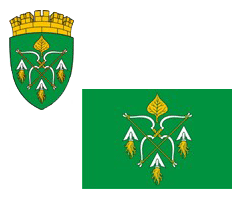 РОССИЙСКАЯ ФЕДЕРАЦИЯАДМИНИСТРАЦИЯ ГОРОДСКОГО ОКРУГА ЗАКРЫТОГОАДМИНИСТРАТИВНО-ТЕРРИТОРИАЛЬНОГО ОБРАЗОВАНИЯСИБИРСКИЙ АЛТАЙСКОГО КРАЯП О С Т А Н О В Л Е Н И Е06.12.2023                                                                                                  № 501ЗАТО СибирскийОб утверждении списка очередности граждан, состоящих на учете в администрации ЗАТО Сибирский в качестве нуждающихся в жилых помещениях, предоставляемых по договорам социального найма, по состоянию на 01.12.2023В соответствии с частью 7 статьи 52 Жилищного кодекса Российской Федерации, статьи 9  Закона Алтайского края от 09.12.2005 № 115-ЗС «О порядке ведения органами местного самоуправления учета граждан в качестве нуждающихся в жилых помещениях, предоставляемых по договорам социального найма» ПОСТАНОВЛЯЮ: Утвердить список очередности граждан, состоящих на учете в администрации ЗАТО Сибирский в качестве нуждающихся в жилых помещениях, предоставляемых по договору социального найма, по состоянию на 01.12.2023 (далее – Список) (приложение).Управлению по муниципальным информационным ресурсам администрации ЗАТО Сибирский (Болотникова С.Ю.) разместить Список на официальном интернет-сайте администрации ЗАТО Сибирский и опубликовать в газете «Сибирский вестник».Контроль за исполнением постановления возложить на заместителя   главы администрации по социальным вопросам Гречушникову О.Б.Глава ЗАТО                                                                                           С.М. ДрачевПРИЛОЖЕНИЕУТВЕРЖДЕНпостановлением администрации ЗАТО Сибирскийот 06.12.2023 № 501СПИСОК ОЧЕРЕДНОСТИ ГРАЖДАН,СОСТОЯЩИХ НА УЧЕТЕ В АДМИНИСТРАЦИИ ЗАТО СИБИРСКИЙ В КАЧЕСТВЕ НУЖДАЮЩИХСЯ В ЖИЛЫХ ПОМЕЩЕНИЯХ,ПРЕДОСТАВЛЯЕМЫХ ПО ДОГОВОРАМ СОЦИАЛЬНОГО НАЙМА, ПО СОСТОЯНИЮ на 01.12.2023 ГОДА№ очередиРегистрационный номерДата постановки на учетФамилия, имя, отчество заявителяКоличество членов семьи2010.07.2001Горбунова Валерия Петровна4 человека3410.06.2002Гутева Елена Александровна4 человека8117.06.2004Киреев Александр Васильевич3 человека9125.10.2004Генке Алексей Николаевич6 человек10210.02.2005Гетманская Елена Николаевна4 человека11822.06.2007Голикова Оксана Александровна4 человека11905.07.2007Борковский Виталий Владимирович4 человека12401.10.2007Афанасьева Светлана Николаевна4 человека12601.10.2007Макаров Сергей Валерьевич6 человек13807.03.2008Арзамасова Татьяна Анатольевна4 человека15627.03.2009Ефремов Иван Сергеевич4 человека15827.05.2009Олькова Татьяна Анатольевна3 человека16010.07.2009Кудрявцев Дмитрий Александрович4 человека16413.10.2009Цимарно Сергей Викторович3 человека16930.12.2009Олейникова Светлана Сергеевна2 человека18130.03.2010Дементьев Сергей Николаевич4 человека18828.07.2010Бухтоярова Любовь Анатольевна1 человек19003.09.2010Васильев Виталий Семенович1 человек19103.09.2010Чеснокова Анна Сергеевна3 человека19304.10.2010Беннер Аксана Геннадьевна5 человек19715.12.2010Одилова Дилрабо Муминжоновна5 человек20231.01.2011Дудукина Галина Ивановна1 человек20702.08.2011Серебрякова Татьяна Сергеевна2 человека20830.01.2012Якушева Ольга Герасимовна6 человек21623.03.2012Анопренко Ирина Валерьевна2 человека21723.03.2012Кузина  Ольга Викторовна2 человека21823.03.2012Гурова Инна Сергеевна2 человека21923.03.2012Солотина Наталья Николаевна2 человека22227.04.2012Пайгалова Наталья Анатольевна2 человека22708.10.2012Мут Виктор Владимирович1 человек22923.11.2012Афанасьева Алена Александровна4 человека23023.11.2012Коротков  Александр Игоревич1 человек23123.11.2012Мальцева Татьяна Анатольевна3 человека23328.12.2012Жукова Татьяна Александровна5 человек23428.12.2012Шлык Анна Алексеевна4 человека23528.12.2012Панина Наталья Алексеевна7 человек23829.03.2013Кузьмина Елена Петровна1 человек23929.03.2013Гришанин Максим Альбертович3 человека24029.03.2013Шелаева Анастасия Юрьевна3 человека24330.04.2013Игнатьева Светлана Борисовна5 человек24527.05.2013Зырянова Лилия Сергеевна3 человека24627.05.2013Лукашов Дмитрий Николаевич2 человека24927.05.2013Романенко Татьяна Николаевна4 человека25219.08.2013Алексанян Любовь Ивановна2 человека25419.08.2013Протасова Евгения Александровна4 человека25615.10.2013Пекшева Нина Владимировна3 человека25825.12.2013Прокофьева Анна Сергеевна3 человека26128.02.2014Иванова Любовь Владимировна2 человека26328.02.2014Караваев Владимир Анатольевич1 человек26429.04.2014Ельникова Елена Анатольевна2 человека26629.04.2014Клещева Диляра Сергеевна4 человека26729.09.2014Ашина Галина Михайловна4 человека26929.09.2014Тиунов Игорь Петрович3 человека27523.01.2015Мартынова Марина Валерьевна4 человека27808.07.2015Харьков Алексей Анатольевич6 человек27908.07.2015Папшева Екатерина Викторовна3 человека28011.08.2015Отт Валентина Владимировна2 человека28409.11.2015Фалалеева Ирина Михайловна5 человек29227.05.2016Кожевникова Елена Анатольевна2 человека29619.07.2016Головкина Светлана Юрьевна2 человека30322.12.2016Гагельганц Светлана Васильевна4 человека30422.12.2016Жукова Анастасия Александровна5 человек31820.11.2017Космачев Юрий Аркадиевнич5 человек32123.01.2018Савкуцанова Анастасия Сергеевна5 человек32323.01.2018Бельдягина Валентина Сергеевна3 человека32429.06.2018Стрежанова Оксана Сергеевна2 человека32928.09.2018Мальцева Татьяна Витальевна2 человека33014.12.2018Лебедева Мария Сергеевна1 человек33122.01.2019Файт Анна Филипповна4 человека33228.02.2019Усова Надежда Валентиновна2 человека33326.04.2019Смирнова Оксана Николаевна2 человека33423.05.2019Казанина Екатерина Николаевна5 человек33727.03.2020Мельников Андрей Геннадьевич3 человека33929.06.2020Скоморохова Людмила Витальевна3 человека34418.11.2020Рояк Елена Ивановна3 человека34602.06.2021Карташов Андрей Викторович4 человека34819.08.2021Никонова Анастасия Юрьевна4 человека34926.11.2021Сургутова Анна Владимировна5 человек35116.02.2022Апарина Дарья Алексеевна3 человека35429.07.2022Грудинина Виктория Николаевна2 человека35523.03.2023Боронина Анна Андреевна4 человека